COMISIÓN PERMANENTE DE PRESUPUESTO, PATRIMONIO ESTATAL Y MUNICIPAL. DIPUTADAS Y DIPUTADOS: JESÚS EFRÉN PÉREZ BALLOTE, HARRY GERARDO RODRÍGUEZ BOTELLO FIERRO, JOSÉ CRESCENCIO GUTIÉRREZ GONZÁLEZ, CARMEN GUADALUPE GONZÁLEZ MARTÍN, DAFNE CELINA LÓPEZ OSORIO, INGRID DEL PILAR SANTOS DÍAZ, ALEJANDRA DE LOS ÁNGELES NOVELO SEGURA, VÍCTOR HUGO LOZANO POVEDA Y FABIOLA LOEZA NOVELO.- - - - - - - - - - - - - - - - - - - - - - - - HONORABLE CONGRESO DEL ESTADO.En sesión ordinaria del pleno celebrada en fecha 25 de mayo del año en curso, se turnó para su estudio, análisis y dictamen respectivo a esta Comisión Permanente de Presupuesto, Patrimonio Estatal y Municipal, la iniciativa para modificar la Ley de Ingresos del Municipio de Uayma, Yucatán, para el ejercicio fiscal 2022 y la Ley de Hacienda del Municipio de Uayma, Yucatán, suscrita por las CC. Yamily Ivony Cupul Vázquez y María Hilaria Cupul Tuz, Presidenta y Secretaria Municipal del Ayuntamiento de Uayma, Yucatán, respectivamente.Las diputadas y diputados integrantes de esta Comisión Permanente, en los trabajos de estudio y análisis de la iniciativa antes mencionada, tomamos en consideración los siguientes:A N T E C E D E N T E SPRIMERO. La iniciativa en estudio, propone modificaciones a 2 normas fiscales municipales, las cuales son: la Ley de Hacienda del Municipio de Uayma, Yucatán, y la Ley de Ingresos del Municipio de Uayma, Yucatán, para el ejercicio fiscal 2022.	En cuanto a la Ley de Hacienda del Municipio de Uayma, Yucatán, es de expresar que fue publicada el 30 de diciembre de 2000, en el Decreto número 391, y que tiene por objeto establecer las contribuciones y demás ingresos que percibirá la hacienda pública de Uayma, así como regular las obligaciones y derechos que en materia administrativa y fiscal municipal tendrán las autoridades y los sujetos a que se refiere la propia ley.En lo que respecta a la Ley de Ingresos del Municipio de Uayma, Yucatán, para el ejercicio fiscal 2022, ésta se publicó el 31 de diciembre de 2021 mediante decreto 453/2021, y tiene por objeto establecer los ingresos que percibirá la Hacienda Pública del Municipio de Uayma, Yucatán, a través de su Tesorería Municipal, durante el ejercicio fiscal del año 2022.SEGUNDO. Con fecha 17 de mayo del presente año, las CC. Yamily Ivony Cupul Vázquez y María Hilaria Cupul Tuz, Presidenta y Secretaria Municipal del Ayuntamiento de Uayma, Yucatán, respectivamente, presentaron ante esta Soberanía estatal la iniciativa de reforma a Ley de Hacienda y a la Ley de Ingresos, correspondiente al ejercicio fiscal 2022, ambas normas del Municipio ya citado.TERCERO. Como se ha invocado con anterioridad, en sesión plenaria de este Congreso estatal, de fecha 25 de mayo del año corriente, se turnó la referida iniciativa a esta Comisión Permanente de Presupuesto, Patrimonio Estatal y Municipal, misma que fue distribuida para su análisis, estudio y dictamen correspondiente.Es así que, con base en los antecedentes mencionados, quienes integramos esta Comisión Permanente de Presupuesto, Patrimonio Estatal y Municipal, realizamos las siguientes,C O N S I D E R A C I O N E SPRIMERA. El Honorable Ayuntamiento de Uayma, Yucatán, en ejercicio de las facultades que le confieren los artículos 35, fracción IV de la Constitución Política, y 41, inciso a), fracción II, y el inciso c), en su fracción XI de la Ley de Gobierno de los Municipios, ambos ordenamientos del Estado de Yucatán, presentó para su análisis y aprobación la iniciativa que nos ocupa, toda vez que, en dichas normas jurídicas se establece el derecho que posee el Ayuntamiento para poder iniciar leyes respecto a los asuntos de su competencia.Asimismo, con fundamento en el artículo 43, fracción IV, inciso a) de la Ley de Gobierno del Poder Legislativo del Estado de Yucatán, esta Comisión Permanente de Presupuesto, Patrimonio Estatal y Municipal, tiene competencia para estudiar, analizar y dictaminar sobre los asuntos propuestos en la iniciativa, toda vez que versan sobre asuntos relacionados con la legislación en materia fiscal, hacendaria y patrimonial de los municipios.SEGUNDA. Pasando a la revisión y análisis de la iniciativa presentada por la autoridad municipal antes mencionada, los integrantes de esta Comisión Permanente, consideramos que el Ayuntamiento de Uayma, en ejercicio de la potestad tributaria que le confiere la Constitución Federal, la propia del estado  y las leyes de la materia, ha presentado su respectiva iniciativa a fin de modificar y actualizar las tasas, cuotas y tarifas para que pueda cobrar los ingresos que en concepto de contribuciones estima conveniente percibir para la hacienda municipal, para cumplir con las necesidades actuales del mismo.	En concordancia con lo anteriormente argumentado, quienes tenemos esta facultad legislativa, consideramos conveniente enfocarnos sobre las modificaciones a la Ley de Hacienda vigente del Municipio citado, actualizando únicamente los cobros respectivos a los conceptos de los tributos señalados en dicho documento de reforma, con la finalidad de que dicho órgano municipal pueda recaudar y proveer de manera congruente, los servicios públicos municipales acorde a las necesidades del mismo.Ahora bien, analizando el fundamento constitucional de las reformas a la Ley de Hacienda municipal, se aprecia que la Constitución Política de los Estados Unidos Mexicanos, en su artículo 31 establece la obligación que tienen todos los mexicanos de contribuir para los gastos públicos de la Federación, los Estados y de los Municipios en que residan, de la manera proporcional y equitativa que dispongan las leyes. De dicha facultad constitucional, derivan principios que necesariamente debe observar el órgano de gobierno que se encargue de la elaboración de las mencionadas leyes fiscales; toda vez que la observancia de aquellos, garantizará tanto el actuar de la propia autoridad, en su función recaudadora, como al ciudadano, en su carácter de contribuyente, por ello la necesidad de contar con el instrumento normativo actualizado, que garantice la consecución del objetivo expresado por nuestra carta magna. En ese mismo orden de ideas, y de acuerdo con lo establecido por nuestra Constitución Política del Estado de Yucatán, la determinación de los ingresos por parte de este Poder Legislativo, debe basarse en el principio de suficiencia hacendaria, en función de las necesidades a cubrir por el Municipio, implícito en los artículos 3, fracción II, y 30, fracción VI de nuestra Norma Suprema local.Asimismo, de acuerdo con en el artículo 115 de la Constitución Política de los Estados Unidos Mexicanos, el Municipio es visualizado como la célula primigenia de un país, distinguiéndolo como un órgano de gobierno prioritario en el fortalecimiento del desarrollo y la existencia de una estructura de poder municipal a la que se le otorga autonomía para decidir sobre su política financiera y hacendaria. Por lo que, partiendo de tal premisa y atendiendo a la normatividad que da sustento a la iniciativa presentada, en lo específico a la que refiere de manera expresa la obligación que tienen los ciudadanos de contribuir con los gastos de gobierno, podemos concluir dos aspectos importantes: el primero, que tal actividad se encuentra limitada por la taxativa de que ninguna contribución puede exigirse si no se encuentra expresamente establecida en la ley; y el segundo, que la intervención del Poder Legislativo es necesaria en la determinación de las contribuciones a cubrir por parte de los contribuyentes para establecerlas en la normatividad fiscal correspondiente. Por tal motivo, las propuestas de reformas en estudio, resultan ser un instrumento jurídico indispensable para la hacienda de municipal, al centrar su objeto en normar y determinar la facultad impositiva de recaudación del Municipio, brindando con ello certeza jurídica a los ciudadanos que cumplen con su deber de contribuir en los gastos del gobierno municipal; en ese sentido como integrantes de esta Comisión Permanente, nos avocamos a revisar y analizar el contenido de la misma.De tal forma, podemos concluir como Comisión dictaminadora que el contenido de las modificaciones a la Ley hacendaria municipal y a la Ley de Ingresos, cumplen con los elementos del tributo de los conceptos de los ingresos a percibir por el Municipio, de conformidad con la normatividad fiscal aplicable, y regula las relaciones entre autoridad y ciudadano, resultantes de la facultad recaudadora de aquella.Por otra parte, cabe precisar que, si bien el Congreso del Estado es el encargado de dar y otorgar leyes de observancia obligatoria en toda la entidad federativa, no es menos cierto que cuando se legisla para el ámbito de gobierno que ahora nos ocupa, es relevante observar el contenido de los criterios constitucionales en materia de autonomía financiera municipal.De tal suerte, el artículo 115 de la Constitución Federal establece que la hacienda municipal se integra por los ingresos, activos y pasivos de los municipios; por su parte, la libre administración hacendaria debe entenderse como el régimen que estableció el órgano reformador de la Constitución, a efecto de fortalecer la autonomía y autosuficiencia económica de los municipios, con el fin de que éstos puedan tener libre disposición y aplicación de sus recursos y satisfacer sus necesidades, todo esto, en los términos que fijen las leyes y, para el cumplimiento de sus fines públicos.Asimismo, es relevante destacar los diversos principios, derechos y facultades de contenido económico, financiero y tributario, a favor de los municipios para el fortalecimiento de su autonomía al máximo nivel jerárquico, los cuales, al ser observados garantizan el respeto a la autonomía municipal consagrado por la Carta Magna y respaldados por la Suprema Corte de Justicia en la Controversia Constitucional 10/2014. Entre los cuales se destacan los siguientes: El principio de libre administración de la hacienda municipal, que tiene como fin fortalecer la autonomía y autosuficiencia económica de los municipios, para que tengan libre disposición y aplicación de sus recursos y satisfagan sus necesidades sin estar afectados por intereses ajenos que los obliguen a ejercer sus recursos en rubros no prioritarios o distintos de sus necesidades reales, en los términos que fijen las leyes y para el cumplimiento de sus fines públicos.El principio de ejercicio directo del ayuntamiento de los recursos que integran la hacienda pública municipal, el cual implica que todos los recursos de la hacienda municipal, incluso los que no están sujetos al régimen de libre administración hacendaria, como las aportaciones federales, deben ejercerse en forma directa por los ayuntamientos o por quienes ellos autoricen conforme a la ley.El principio de integridad de los recursos municipales, consistente en que los municipios tienen derecho a la recepción puntual, efectiva y completa tanto de las participaciones como de las aportaciones federales.Puntualizado lo anterior, es de resaltar la importancia que reviste la actualización en los montos de los ingresos municipales, prospectada en razón de la realidad municipal, ya que de no ser así y por la estrecha relación que guarda con los egresos que dicha instancia de gobierno proyecte, se vería afectado el equilibrio financiero que la hacienda municipal requiere para la consecución de sus objetivos y fines, como lo es, el de proporcionar a la ciudadanía los servicios públicos que necesiten atenderse. Asimismo, la política tributaria debe definir la carga fiscal justa y equitativa para los contribuyentes, la configuración de los elementos de los tributos como es la base, tasa, tarifa, exenciones, y demás bajo el enfoque de equidad, proporcionalidad y legalidad como principios constitucionales expresado en materia de impuestos.Lo anterior se robustece con los criterios emitidos por el Máximo Tribunal de Justicia de la Nación en su tesis jurisprudencial denominada “HACIENDA MUNICIPAL. PRINCIPIOS, DERECHOS Y FACULTADES EN ESA MATERIA, PREVISTOS EN EL ARTÍCULO 115, FRACCIÓN IV, DE LA CONSTITUCIÓN POLÍTICA DE LOS ESTADOS UNIDOS MEXICANOS.” De esta forma, las modificaciones tributarias que nos ocupan, este Poder Legislativo conservó en su totalidad todas las características y elementos en los montos de las contribuciones propuestas por el Municipio, logrando de esta forma no alterar la planeación y política fiscal que en uso de su autonomía municipal estableció el ayuntamiento en su iniciativa. Tampoco se omite soslayar, que para dotar de certeza jurídica a los habitantes de los ayuntamientos, fueron aplicados diversos criterios de técnica legislativa.TERCERA. Por todo lo expuesto, las y los legisladores integrantes de éste órgano colegiado de dictaminación, consideramos viable las propuestas de modificación a la Ley de Hacienda y a la Ley de Ingresos para el ejercicio fiscal 2022, ambas normas fiscales del Municipio de Uayma, toda vez que contiene actualizaciones en los montos totales, así como en las tasas, cuotas y tarifas que propone cobrar el citado municipio, con la finalidad de ingresar arcas suficientes para la consecución de mejoras en los servicios públicos municipales.   Cabe señalar que se tuvo a bien realizar cambios y modificaciones de técnica legislativa necesarios en términos claros y coherentes, los cuales enriquecieron y fortalecieron al proyecto de decreto,  a fin de que pueda responder a las necesidades del multicitado municipio, ello en plena observancia de los principios tributarios. Bajo esta tesitura, esta Soberanía ha observado y tomado en consideración la necesidad del gobierno municipal de allegarse de recursos que no vulneren ni transgredan derechos sustantivos.Por lo que, en tal contexto, las modificaciones a realizar en la normativa fiscal municipal que integran el proyecto de decreto se encuentra planteado en dos artículos generales, siendo el primero el que contiene las reformas a la Ley de Hacienda del Municipio de Uayma, y el segundo, el que contiene las adecuaciones a la Ley de Ingresos del Municipio de Uayma, Yucatán, para el ejercicio fiscal 2022.En lo que refiere a las modificaciones a la Ley de Hacienda, se propone actualizar las referencias de la entonces Ley Orgánica de los Municipios del Estado de Yucatán sustituyéndola por la vigente Ley de Gobierno de los Municipios del Estado de Yucatán, siendo los artículos: 2, 9, 10, 20, 24, 49, 76, 94, 125 y 126.De igual forma se actualizan las referencias de los salarios mínimos por el de la Unidad de Medida y Actualización en distintas tarifas y cuotas, por lo que se deroga el artículo 37 que sustenta los salarios mínimos como medida de cuenta. Asimismo, se armonizan los elementos de las contribuciones y se regulan determinados derechos por servicios que presta el Ayuntamiento de Uayma, que no se encontraban contemplados.De igual forma se verifican modificaciones para fortalecer y brindar el máximo de certeza y seguridad jurídica en la regulación del impuesto predial, al precisar a los sujetos de este impuesto; a los sujetos solidarios responsables; al objeto del impuesto, las obligaciones de los sujetos obligados; la inscripción al padrón fiscal; la base del impuesto predial, las tablas de valores unitarios de terreno y valores unitarios de construcción, entre otros.Por otra parte, en el artículo 61 se establece que el impuesto sobre adquisición de inmuebles se calculará aplicando la tasa del 2.5% a la base establecida en el artículo 59 de la propia Ley. En correlación para clarificar algunas obligaciones a cargo de fedatarios se actualiza integralmente el contenido del artículo 62. Por lo que respecta a los derechos que presta la Dirección de Desarrollo Urbano, se actualiza integralmente el artículo 83 para brindar mayor claridad al ciudadano a través del uso de una técnica legislativa adecuada mediante subdivisiones claras y concretas. En el mismo sentido, se reforma el artículo 87 relativo a otros servicios prestados por el Ayuntamiento.Se actualiza el capítulo IV del Título Cuarto, relativo a los derechos por servicio de rastro; mediante impactos a los artículos 89 Bis, 90, 90 Bis y 91, particularmente para señalar que: son objeto de estos derechos la matanza, guarda en corrales, transporte, peso en básculas e inspección de animales realizados en el rastro municipal; que son sujetos de estos derechos las personas físicas o morales que soliciten los servicios a que se refiere esta capítulo; y que la base de los presentes derechos, será la cabeza de ganado vacuno, porcino, ovino o caprino. Es decir, se adicionan las especies, ovino o caprino; a la par de establecer la posibilidad de ampliar los servicios que presta el ayuntamiento en esta materia. En relación con el Catastro Municipal se modifican los artículos 94, 95, 97, 98 y 100, con la finalidad de actualizar las referencias y valores en UMA, así como dotar de técnica legislativa a sus contenidos.En línea con lo anterior, se actualizan disposiciones relacionadas con los derechos por el uso y aprovechamiento de los bienes de dominio público de patrimonio municipal, contenido en el artículo 104.De igual forma, se reforma el Capítulo VIII del Título Cuarto relativo a los derechos por servicios de panteones, en razón de que se remite a la ley de Ingresos municipal, la cual no contempla tasas, cuotas y tarifas, toda vez que es una ley únicamente estimativa. Por ello, se adicionan las tarifas en los artículos 111-A, 111-B, 111-C y 111-D, a través de los cuales se brinda certeza jurídica a los ciudadanos y a la Hacienda Pública.En relación con los derechos por la expedición de licencias y permisos se actualizan los artículo 111-K, 111-L y 111-M. Se adicionan los artículos 111-N y 111-Ñ, relativos al otorgamiento de licencias de funcionamiento de establecimientos o locales comerciales y su revalidación anual a fin de fortalecer la Hacienda Municipal y mantener un mayor y mejor orden en el contexto municipal.Por último, se verifican ajustes en el importe de los créditos omitidos para efecto de los gastos de ejecución y se reestructura el artículo 142 relativo a las sanciones por infracciones a la Ley.En lo que se refiere a la modificación de la Ley de Ingresos del Municipio de Uayma, Yucatán, para el ejercicio fiscal 2022, estas versan sobre la actualización en los montos generales que ingresarán en el citado Municipio, derivado de las adiciones y actualizaciones en las tasas, cuotas y tarifas efectuadas en la ley hacendaria municipal.Por lo que se estima que los preceptos legales que contienen las modificaciones a la Ley de Hacienda que se analizan, son congruentes con las disposiciones fiscales, tanto federales como estatales, así como con los preceptos relativos y aplicables de la Constitución Política de los Estados Unidos Mexicanos.Por todo lo expuesto y fundado, las y los legisladores integrantes de la Comisión Permanente de Presupuesto, Patrimonio Estatal y Municipal, consideramos que el proyecto de Decreto que modifica a la Ley de Hacienda del Municipio de Uayma, Yucatán y a la Ley de Ingresos del Municipio de Uayma, Yucatán, para el ejercicio fiscal 2022, en materia de actualización de tasas, cuotas y tarifas debe ser aprobado. En tal virtud y con fundamento en los artículos 115, fracción IV, inciso c), y párrafo tercero de la Constitución Política de los Estados Unidos Mexicanos; 30, fracción V de la Constitución Política; 18, 43, fracción IV, inciso a), 44, fracción VIII de la Ley de Gobierno del Poder Legislativo; 71, fracción II y 74 del Reglamento de la Ley de Gobierno del Poder Legislativo, todos los ordenamientos del Estado de Yucatán, sometemos a consideración del Pleno del H. Congreso del Estado de Yucatán, el siguiente proyecto de:DECRETOQue modifica a la Ley de Hacienda del Municipio de Uayma, Yucatán y a la Ley de Ingresos del Municipio de Uayma, Yucatán, para el ejercicio fiscal 2022, en materia de actualización de tasas, cuotas y tarifasArtículo primero. Se adiciona el artículo 1 Bis; se reforman los artículos 2, 9, 10, 20, 24; se deroga el artículo 37; se reforma la fracción VI y se adiciona la fracción VIII al artículo 42; se reforman la fracción VII del artículo 43; la fracción VI del artículo 44; se adicionan los artículos 44 BIS y 44 TER; se reforma el artículo 45; se adiciona el artículo 46 BIS; se reforma el artículo 47; se adiciona el artículo 48 BIS; se reforman el párrafo tercero del artículo 49, el párrafo primero del artículo 51; se deroga el segundo párrafo del artículo 52; se reforman los artículos 61, 62, 76; se adicionan los incisos n) y ñ) al artículo 80; se reforman los artículos 83 y 87; se adiciona el artículo 89 BIS, se reforma el artículo 90; se adiciona el artículo 90 BIS; se reforman el artículo 91, el primer párrafo del artículo 94, los artículos 95, 97, 98, 100, el primer párrafo del artículo 104, los artículos 110, 111-A, 111-B, 111-C, 111-D, 111-K, 111-L, 111-M; se adicionan los artículos 111-N y 111-Ñ; se reforman el primer párrafo del artículo 125, del artículo 126, el segundo párrafo del artículo 135 y el artículo 142, todos de la Ley de Hacienda del Municipio de Uayma, Yucatán, para quedar como sigue:ARTÍCULO 1 BIS. Para los efectos de esta ley, se entenderá por:I. Ayuntamiento: el Ayuntamiento del municipio de Uayma, Yucatán.II. Municipio: el municipio de Uayma, Yucatán.III. UMA: el valor diario de la unidad de medida actualización, que estuviera vigente al momento en que se determine la contribución o crédito fiscal, en los términos de la Ley para Determinar el Valor de la Unidad de Medida y Actualización.ARTÍCULO 2.- El Ayuntamiento de Uayma, para cubrir los gastos de su administración y demás obligaciones a su cargo, podrá percibir ingresos por concepto de impuestos, derechos, contribuciones de mejoras, productos, aprovechamientos, participaciones, aportaciones e ingresos extraordinarios que se establecen en esta Ley y en la Ley de Ingresos, en términos de lo dispuesto en la Constitución Política del Estado de Yucatán y en la Ley de Gobierno de los Municipios del Estado de Yucatán.ARTÍCULO 9.- Contra las resoluciones que dicten autoridades fiscales municipales, serán admisibles los recursos establecidos en la Ley de Gobierno de los Municipios del Estado de Yucatán.Cuando se trate de multas federales no fiscales, las resoluciones que dicten las autoridades fiscales municipales podrán combatirse mediante recurso de revocación, de conformidad con lo dispuesto en el Código Fiscal de la Federación; o mediante juicio contencioso administrativo, de conformidad con lo dispuesto en la Ley Federal de Procedimiento Contencioso Administrativo. En este caso los recursos que se promueven se tramitarán y resolverán en la forma prevista en dicho Código.ARTÍCULO 10.- Interpuesto en tiempo algún recurso, en los términos de la Ley de Gobierno de los Municipios del Estado de Yucatán, del Código Fiscal de la Federación o de la Ley Federal de Procedimiento Contencioso Administrativo, a solicitud de la parte interesada, se suspenderá la ejecución de la resolución recurrida cuando el contribuyente otorgue garantía suficiente a juicio de la autoridad.Las garantías que menciona este artículo serán estimadas por la autoridad como suficientes, siempre que cubran, además de las contribuciones o créditos actualizados, los accesorios causados, así como los que se generen en los doce meses siguientes a su otorgamiento.Las garantías a que se refieren los párrafos anteriores podrán ser:I. Depósito de dinero, en efectivo o en cheque certificado ante la propia autoridad o en una institución bancaria autorizada, entregando el correspondiente recibo o billete de depósito.II. Fianza, expedida por compañía debidamente autorizada para ello, la que no gozará de los beneficios de orden y exclusión.III. Hipoteca.IV. Prenda, la cual solamente será aceptada por la autoridad como tal, cuando el monto del crédito fiscal y sus accesorios sea menor o igual a 100 UMA al momento de la determinación del crédito.V. Embargo en la vía administrativa, en cuyo caso deberán pagarse los gastos de ejecución que se establecen en los artículos 136 y 137 de esta ley.En el procedimiento de constitución de estas garantías se observarán en cuanto fueren aplicables las reglas que fijen en el Código Fiscal de la Federación y el reglamento de dicho Código.INGRESOS EXTRAORDINARIOSARTÍCULO 20.- Los ingresos extraordinarios son los recursos que percibe la Hacienda pública municipal distintos de los referidos en los capítulos anteriores. En todo caso, se considerarán ingresos extraordinarios, los recursos obtenidos por:I. Financiamientos o empréstitos que se obtengan de acuerdo con lo establecido en la Constitución Política del Estado de Yucatán y las leyes en materia de presupuesto, contabilidad gubernamental, responsabilidad hacendaria y la demás legislación y normativa aplicable.II. Conceptos diferentes a participaciones, aportaciones, y a aquellos derivados de convenios de colaboración administrativa catalogados como aprovechamientos, que sean recibidos del estado y la federación.III.- Donativos.IV. Cesiones.V. Herencias. VI. Legados.VII. Adjudicaciones judiciales.VIII. Adjudicaciones administrativas.IX. Subsidios de organismos públicos y privados.X. La recuperación de créditos otorgados o pagos realizados en ejercicios anteriores.ARTÍCULO 24.- Para los efectos de esta Ley se entenderá por territorio municipal, el área geográfica que, para cada uno de los municipios del estado, señala la Ley de Gobierno de los Municipios del Estado de Yucatán, o bien, el área geográfica que delimite el Congreso del Estado en cualquiera de los casos previstos en la propia Ley de Gobierno de los Municipios del Estado de Yucatán.Artículo 37. Se deroga.DE LOS SUJETOSARTÍCULO 42.-…I.- a la V.- …VI.- Los organismos descentralizados, las empresas de participación estatal que tengan en propiedad o posesión bienes inmuebles del dominio público de la Federación, Estado, o Municipio, utilizados o destinados para fines administrativos o propósitos distintos a los de su objeto público.VII.- …VIII.- Los subarrendadores, cuya base será la diferencia que resulte a su favor entre la contraprestación que recibe y la que paga.…DE LOS OBLIGADOS SOLIDARIOSARTÍCULO 43.- …I.- a la VI.- …VII.- La federación, el estado y municipio, cuando por cualquier título concedan la posesión de los bienes de dominio público, a las entidades paraestatales, los organismos descentralizados, las personas morales o físicas, y los utilicen para fines administrativos o propósitos distintos a su objeto público, en términos de las fracciones VI y VII del artículo anterior.DEL OBJETOARTÍCULO 44.- …I.- a la V.- …VI.- La propiedad o posesión de los bienes inmuebles del dominio público de la federación, del estado y el municipio, cuando por cualquier título las entidades paraestatales, los organismos descentralizados, las personas morales o físicas, los utilicen para fines administrativos o propósitos distintos a su objeto público, de acuerdo al régimen de excepción establecido en el párrafo segundo del inciso c) de la fracción IV del artículo 115 de la Constitución Política de los Estados Unidos Mexicanos.ARTÍCULO 44 BIS.- Los sujetos obligados de este impuesto están obligados a declarar a la Tesorería:I. El valor manifestado de sus inmuebles.II. La terminación de nuevas construcciones, reconstrucciones o la ampliación de construcciones ya existentes.III. La división, fusión o demolición de inmuebles.IV. Cualquier modificación que altere el valor fiscal de los inmuebles o los datos de su empadronamiento.Las declaraciones previstas en este artículo deberán presentarse en las formas oficiales establecidas, dentro de los quince días naturales siguientes a la fecha del acto o contrato que la motive, acompañando a estas los documentos justificantes correspondientes.ARTÍCULO 44 TER.- Todo inmueble deberá estar inscrito en el padrón fiscal municipal. La violación de esta disposición motivará, además de la aplicación de las sanciones que autoriza esta ley, que se haga el cobro del importe del impuesto correspondiente a cinco años fiscales anteriores a la fecha en que fuere descubierta la infracción.DE LA BASEARTÍCULO 45.- Las bases del impuesto predial serán:I. El valor catastral del inmueble. Se entiende por valor catastral el señalado a los inmuebles en los términos de la legislación catastral del Estado, o del propio Municipio, cuando éste tenga a su cargo su Catastro Municipal.II. La contraprestación que produzcan los inmuebles, incluyendo los del dominio público, cuando por cualquier título se utilicen para fines distintos a su objeto; los terrenos o construcciones ubicadas en ellos y que por el uso o goce fuere susceptible de ser cobrada por el propietario, el fideicomisario, el usufructuario, o el concesionario, independientemente de que se pacte en efectivo, especie o servicios.TABLAS DE VALORES CATASTRALESARTÍCULO 46 BIS. El impuesto predial anual se calculará sobre la base del valor catastral de los predios, de acuerdo con las siguientes tablas de valores unitarios de terreno y valores unitarios de construcción, correspondientes a las diferentes secciones y áreas del municipio de Uayma, Yucatán:I. Valores unitarios de terreno:II. Valores unitarios de construcción:En caso de no estar calificadas las construcciones se usará el valor del tipo de construcción de zona media correspondiente a $2,700.00 por metro cuadrado.DE LA TARIFA  ARTÍCULO 47.- El impuesto predial se causará de acuerdo con la siguiente tarifa: Por predios urbanos y rústicos con o sin construcción.VALORES CATASTRALESA la cantidad que exceda del límite inferior le será aplicado el factor determinado en esta tarifa y el resultado se incrementará con la cuota fija anual respectiva.  Todo predio destinado a la producción agropecuaria se pagará 10 al millar anual sobre el valor registrado o catastral, sin que la cantidad a pagar resultante exceda a lo establecido por la legislación agraria federal para terrenos ejidales.En caso de ser productores o pertenecer al ejido se hará una reducción de pago de 10 al millar anual sobre el valor registrado o catastral de hasta el 40%.ARTÍCULO 48 BIS. El pago del impuesto predial se efectuará en la tesorería municipal, en las oficinas autorizadas por el ayuntamiento.EXENCIONESARTÍCULO 49.- ……La Tesorería Municipal, dentro de los diez días naturales siguientes a la fecha de presentación de la declaratoria de deslinde, realizará una inspección física en el lugar y resolverá si aprueba o no el deslinde de referencia. En caso afirmativo se procederá al cobro del impuesto predial, sobre la superficie deslindada como accesoria. En caso contrario, la Tesorería correspondiente notificará al contribuyente los motivos y las modificaciones que considere convenientes, resolviendo así en definitiva la superficie gravable. La resolución que niegue la aceptación del deslinde podrá ser combatida en recurso de inconformidad en términos de lo dispuesto en la Ley de Gobierno de los Municipios del Estado de Yucatán.…DE LAS OBLIGACIONES DEL CONTRIBUYENTE.ARTÍCULO 51. Los propietarios, fideicomisarios, fideicomitentes, usufructuarios o concesionarios de inmuebles, incluyendo los del dominio público de la federación, del estado y municipio, cuando por cualquier título se utilicen total o parcialmente para fines distintos a su objeto; que se encuentren en cualquiera de los supuestos previstos en el artículo anterior, estarán obligados a empadronarse en la dirección en un plazo máximo de treinta días naturales, contados a partir de la fecha de celebración del contrato correspondiente, entregando copia de este a la propia Tesorería.………DE LA TARIFAARTÍCULO 52. …Tabla …Se deroga.DE LA TASAARTÍCULO 61.- El impuesto a que se refiere este capítulo se calculará aplicando la tasa del 2.5% a la base señalada en el artículo 59 de esta Ley.DEL MANIFIESTO A LA AUTORIDADARTÍCULO 62.- Los fedatarios públicos, las personas que por disposición legal tengan funciones notariales y las autoridades judiciales o administrativas deberán manifestar a la Tesorería Municipal, por duplicado, dentro de los treinta días naturales siguientes a la fecha del acto o contrato, la adquisición de inmuebles realizados ante ellos, expresando:I. El nombre, domicilio fiscal o domicilio para oír y recibir notificaciones y número de inscripción en el Registro Federal de Contribuyentes del adquirente; así como nombre y domicilio del enajenante.II. El nombre del fedatario público y número que le corresponda a la notaría o escribanía y su dirección de correo electrónico. En caso de tratarse de persona distinta a los anteriores y siempre que realice funciones notariales, deberá expresar su nombre y el cargo que detenta.III. La firma y el sello, en su caso, del autorizante.IV. La fecha en que se firmó la escritura de adquisición del inmueble o de los derechos sobre este.V. La naturaleza del acto, contrato o concepto de adquisición.VI. La identificación del inmuebleVII. El valor catastral vigente.VIII. El valor de la operación consignada en el contrato.IX. La liquidación del impuesto.Para el caso de que el manifiesto no expresare el número de inscripción al Registro Federal de Contribuyentes del adquirente o fuere de nacionalidad extranjera, la dirección, expedirá el comprobante fiscal digital para público en general o para residentes en el extranjero, según sea el caso y enviará a la dirección de correo electrónico del fedatario público el comprobante fiscal digital y su representación gráfica, de conformidad con las reglas vigentes establecidas por el Servicio de Administración Tributaria.A la manifestación señalada en este artículo, se acumulará copia del avalúo practicado al efecto.Cuando los fedatarios públicos y quienes realizan funciones notariales no cumplan con la obligación a que se refiere este artículo, serán sancionados con una multa de 2 a 10 UMA.Los jueces o presidentes de los centros de conciliación y registro laboral federales o estatales únicamente tendrán la obligación de comunicar a la dirección, el procedimiento que motivó la adquisición, el número de expediente, el nombre o razón social de la persona a quien se adjudique el bien y la fecha de adjudicación.	ARTÍCULO 76. Los derechos son las contribuciones establecidas en esta ley como contraprestación por los servicios que presta el ayuntamiento en sus funciones de derecho público, así como por el uso y aprovechamiento de los bienes de dominio público del patrimonio municipal destinados a la prestación de un servicio público. También son derechos, las contraprestaciones a favor de organismos descentralizados o paramunicipales.Cuando de conformidad con la Ley de Gobierno de los Municipios del Estado de Yucatán cualesquiera otras disposiciones legales o reglamentarias, los servicios que preste una dependencia del Ayuntamiento, sean proporcionados por otra distinta del mismo municipio o bien por una entidad paramunicipal, se seguirán cobrando los derechos en los términos establecidos por esta Ley.DE LA CLASIFICACIÓNARTÍCULO 80.-…a) al m) …n) Licencia de uso de suelo para banco de materiales.ñ) Constancia de análisis de Factibilidad de Uso de Suelo para el establecimiento de bancos de explotación de materiales.DE LA TARIFAARTÍCULO 83.- Por los servicios que preste el ayuntamiento en materia de desarrollo urbano, por conducto de la unidad administrativa correspondiente, se pagarán derechos conforme a las siguientes tarifas: I. La tarifa del derecho por el servicio previsto en el artículo 80, inciso a) de esta Ley se pagará por metro cuadrado, conforme lo siguiente:a) Para las construcciones Tipo A:b) Para las construcciones Tipo B:II. La tarifa del derecho por el servicio previsto en el artículo 80, inciso b), de esta Ley se pagará por metro cuadrado, conforme lo siguiente:a) Para las construcciones Tipo A:b) Para las construcciones Tipo B:III. La tarifa del derecho por el servicio previsto en el artículo 80, inciso k), de esta Ley se pagará por predio resultante, conforme lo siguiente:a) Para las construcciones Tipo A:b) Para las construcciones Tipo B:IV. La tarifa del derecho por los servicios previstos en los demás incisos del artículo 80 de esta Ley se pagara, conforme a lo siguiente: Las construcciones, excavaciones, demoliciones y demás obras o trabajos iniciados o llevados a cabo sin la licencia, autorización o constancia correspondiente, se entenderán extemporáneos y pagarán una sanción correspondiente a tres tantos el importe de la tarifa respectiva.ARTÍCULO 87.- Las personas físicas y morales que solicite los servicios que a continuación se detallan estarán obligadas al pago de los derechos conforme a lo siguiente:Por cada certificado que expida cualesquiera de las dependencias del Ayuntamiento, se pagará un derecho equivalente al .1 del importe de una UMA, salvo en aquellos casos en que esta propia ley señale de manera expresa otra tasa o tarifa y el certificado de estar al corriente en el pago del impuesto predial que, para su expedición, requerirá el anexo del recibo de pago de este derecho.DE LA BASEARTÍCULO 89 BIS.- La base del presente derecho, será la cabeza de ganado vacuno, porcino, ovino o caprino.ARTÍCULO 90.- Por los servicios públicos en los rastros públicos municipales, se pagarán derechos conforme a las siguientes tarifas:ARTÍCULO 90 Bis.- La inspección de carne en los rastros públicos no causará derecho alguno, pero las personas que introduzcan carne al Municipio de Uayma deberán pasar por esa inspección. Dicha inspección se practicará en términos de las disposiciones legales y normativas aplicables. Las personas que incumplan con lo dispuesto en el párrafo anterior serán sancionadas con una multa equivalente a de 5 a 10 UMA, por cada pieza de ganado introducida o su equivalente. En caso de reincidencia dicha sanción se duplicará.DE LA MATANZA FUERA DE LOS RASTROS PUBLICOSARTÍCULO 91.- El Ayuntamiento de Uayma, través de sus órganos administrativos, podrá autorizar mediante la licencia respectiva y sin cobro alguno, la matanza de ganado fuera de los Rastros Públicos del Municipio, previo el cumplimiento de los requisitos que determinan la Ley de Salud del Estado de Yucatán y su Reglamento.En todo caso, se requerirá la licencia correspondiente. Las personas que incumplan con lo dispuesto en el párrafo anterior serán sancionadas con una multa equivalente a de 5 a 10 UMA, por cada pieza de ganado introducida o su equivalente. En caso de reincidencia dicha sanción se duplicará.ARTÍCULO 94.- La cuota que se pagará por los servicios que presta el Catastro Municipal se calcularán multiplicando la tasa que se especifica en cada uno de ellos, por UMA, a la fecha de solicitud:I. a la VIII.- …ARTÍCULO 95.- Por la actualización de predios urbanos se causarán y pagarán los siguientes derechos:ARTÍCULO 97.- Los fraccionamientos causarán derechos de deslindes, excepción hecha de lo dispuesto en el artículo anterior, de conformidad con lo siguiente:ARTÍCULO 98.- Por la revisión de la documentación de construcción en régimen de propiedad en condominio, se causarán derechos de acuerdo a su tipo:ARTÍCULO 100.- Otros Servicios Prestados por Catastro:DE LA TASA Y DEL PAGOARTÍCULO 104.- Los derechos establecidos en este capítulo, serán pagados mensualmente a razón de 0.2 UMA por metro cuadrado concesionado u ocupado.……ARTÍCULO 110.- La tarifa será mensualmente a razón de .20 UMA. CAPÍTULO VIII
DERECHOS POR SERVICIOS DE PANTEONESARTÍCULO 111 -A.- Son objeto del derecho por servicios de panteones, aquellos que sean solicitados y prestados por el Ayuntamiento de entre los previstos en el artículo 111-C de esta Ley.ARTÍCULO 111-B.- Son sujetos del derecho por servicios de panteones, las personas físicas o morales que soliciten o reciban, alguno o algunos de los servicios en materia de panteones prestados por el Ayuntamiento.ARTÍCULO 111-C.- Por los servicios públicos en materia de panteones, se pagarán derechos conforme a las siguientes cuotas:Para el cómputo del número de kilómetros recorridos señalados en las artículo anterior fracción XIII y XIV se considerará como kilómetros recorridos, las distancias establecidas por la Secretaría de Comunicaciones y Transportes, entre el punto de origen hasta el punto de destino del traslado.ARTÍCULO 111 -D.- El pago de los derechos se hará por anticipado o al solicitar el servicio, en las oficinas de la Tesorería Municipal o donde esta última lo designe.ARTÍCULO 111 -K.- El cobro de derechos por el otorgamiento de licencias y permisos para el funcionamiento de establecimientos o locales que vendan bebidas alcohólicas, se realizará con base en las siguientes tarifas:En cumplimiento a lo dispuesto por el artículo 10-A de la Ley de Coordinación Fiscal Federal, el cobro de los derechos a que se refiere este artículo, no condiciona el ejercicio de las actividades comerciales, industriales o de prestación de servicios.ARTÍCULO 111 -L.- El cobro de derechos por el otorgamiento de licencias o permisos para la instalación de anuncios de toda índole se realizará con base en las siguientes cuotas:ARTÍCULO 111 -M.- Por el otorgamiento de permisos temporales de funcionamiento se pagarán, por día, derechos conforme a las siguientes tarifas:ARTÍCULO 111 -N.- Por el otorgamiento de licencias de funcionamiento de establecimientos o locales comerciales se pagarán derechos conforme a las siguientes tarifas:  ARTÍCULO 111 -Ñ.- Por el otorgamiento de la revalidación anual de licencias para el funcionamiento de los establecimientos referidos en el artículo anterior, se pagarán derechos conforme a las siguientes tarifas:  DE LOS ARRENDAMIENTOS Y LAS VENTASARTÍCULO 125.- Los arrendamientos y las ventas de bienes muebles e inmuebles propiedad del Municipio, se llevarán a cabo, conforme a lo dispuesto en la Ley de Gobierno de los Municipios del Estado.……DE LA EXPLOTACIÓNARTÍCULO 126.- Los bienes muebles e inmuebles propiedad del municipio, solamente podrán ser explotados, mediante concesión o contrato legalmente otorgado o celebrado, en los términos de la Ley de Gobierno de los Municipios del Estado.DE LOS GASTOS DE EJECUCIONARTÍCULO 135.- …I. a la III…Cuando el .04 del importe del crédito omitido, fuere inferior al importe de una unidad de medida y actualización, se cobrará el monto de una unidad de medida y actualización en lugar del mencionado .04 del crédito omitido.ARTÍCULO 142.- A quien cometa las infracciones a que se refiere el artículo 141 de esta Ley, se hará acreedor de las siguientes sanciones:I. Multa de 5 a 10 UMA, a las personas que cometan las infracciones contenidas en los incisos a), c), d) y e) del artículo 141.II. Multas de 5 a 15 UMA, a las personas que cometan las infracciones contenidas en el inciso f) del artículo 141.III. Multas de 5 a 100 UMA, las personas que cometan la infracción, contenida en el inciso b) del artículo 141.IV. Multas de 5 a 16 UMA, las personas que cometan la infracción, contenidas en el inciso g) del artículo 141.Si el infractor fuese jornalero, obrero o trabajador, no podrá ser sancionado con multa mayor del importe de su jornal o salario de un día.Tratándose de trabajadores no asalariados, la multa no excederá del equivalente a un día de su ingreso.Artículo segundo. Se reforman la denominación del Capítulo I del Título Primero, para quedar como “Disposiciones preliminares”; los artículos 1 y 2; la denominación del Capítulo II del Título Primero, para quedar como “Conceptos de ingresos y sus estimaciones”; se adiciona el artículo 4 Bis; se reforman los artículos 5, 6, 7, 8, 9, 10, 11, 12; las denominaciones del Título Segundo para quedar como “Disposiciones para los contribuyentes y de su Capítulo único sin nombre; los artículos 13, 14, 15, 16; se adicionan el artículo 17, el Título Tercero denominado “Disposiciones administrativas” conteniendo los artículos 18, 19 y 20, todos de la Ley de Ingresos del Municipio de Uayma, Yucatán, para el ejercicio fiscal 2022, para quedar como sigue:CAPÍTULO I
Disposiciones preliminaresArtículo 1.- Esta ley tiene por objeto establecer las estimaciones de los ingresos que percibirá la Hacienda Pública del municipio de Uayma que permitan el financiamiento de los gastos públicos que se establezcan y autoricen en el presupuesto de egresos del municipio de Uayma, así como en lo dispuesto en los convenios de coordinación y en las leyes en que se fundamenten.Artículo 2.- Las personas físicas o morales que, dentro del municipio de Uayma, tuvieran bienes o celebren actos que surtan efectos en su territorio, están obligadas a contribuir para los gastos públicos de la manera que se determina en esta ley, en la Ley de Hacienda del Municipio de Uayma, Yucatán, el Código Fiscal del Estado de Yucatán y en los demás ordenamientos fiscales de carácter federal, estatal y municipal.La federación, el estado y los municipios, las entidades paraestatales de los tres órdenes de gobierno, así como las personas de derecho público con autonomía derivada de su norma de creación quedan obligados a pagar contribuciones, salvo que las leyes o normas jurídicas fiscales estatales o municipales, los eximan expresamente.CAPÍTULO II 
Conceptos de ingreso y sus estimacionesArtículo 4 Bis.- El total de ingresos para el ejercicio fiscal 2022 será de $71’410,000.00.Artículo 5.- Los ingresos que el Municipio percibirá durante el ejercicio fiscal 2022 por concepto de impuestos serán los provenientes de los rubros, tipos y en las cantidades estimadas a continuación:Artículo 6.- Los ingresos que el Municipio percibirá durante el ejercicio fiscal 2022 por concepto de derechos serán los provenientes de los rubros, tipos y en las cantidades estimadas a continuación:Artículo 7.- Los ingresos que el Municipio percibirá durante el ejercicio fiscal 2022 por concepto de contribuciones de mejoras serán los provenientes de los rubros, tipos y en las cantidades estimadas a continuación:Artículo 8.- Los ingresos que el Municipio percibirá durante el ejercicio fiscal 2022 por concepto de productos serán los provenientes de los rubros, tipos y en las cantidades estimadas a continuación:Artículo 9.- Los ingresos que el Municipio percibirá durante el ejercicio fiscal 2022 por concepto de aprovechamientos serán los provenientes de los rubros, tipos y en las cantidades estimadas a continuación:Artículo 10.- Los ingresos que el Municipio percibirá durante el ejercicio fiscal 2022 por concepto de participaciones serán los provenientes de los rubros, tipos y en las cantidades estimadas a continuación:Artículo 11.- Los ingresos que el Municipio percibirá durante el ejercicio fiscal 2022 por concepto de aportaciones serán los provenientes de los rubros, tipos y en las cantidades estimadas a continuación:Artículo 12.- Los ingresos que el Municipio percibirá durante el ejercicio fiscal 2022 por concepto de ingresos extraordinarios serán los provenientes de los rubros, tipos y en las cantidades estimadas a continuación:TITULO SEGUNDO
DISPOSICIONES PARA LOS CONTRIBUYENTESCAPÍTULO ÚNICOArtículo 13.- Las contribuciones se causarán, liquidarán y recaudarán en los términos de la Ley de Hacienda del Municipio de Uayma, Yucatán, y a falta de disposición expresa acerca del procedimiento, se aplicarán supletoriamente el Código Fiscal del Estado de Yucatán y el Código Fiscal de la Federación.Artículo 14.- El pago de las contribuciones, aprovechamientos y demás ingresos señalados en esta ley se acreditará con el recibo oficial expedido por la Tesorería del Ayuntamiento del Municipio de Uayma o con los formatos de declaración sellados por la misma Tesorería o por las instituciones bancarias autorizadas para tal efecto.Artículo 15.- El monto de las contribuciones o las devoluciones a cargo del fisco municipal se actualizarán por el transcurso del tiempo y con motivo de los cambios de precios en el país, en términos de la Ley de Hacienda del Municipio de Uayma, Yucatán. Las cantidades actualizadas conservan la naturaleza jurídica que tenían antes de la actualización.La falta de pago puntual de los impuestos, derechos y contribuciones de mejoras causará la actualización a que se refiere el párrafo anterior, recargos y, en su caso, gastos de ejecución. Los recargos y los gastos de ejecución son accesorios de las contribuciones y participan de su naturaleza.Artículo 16.- Las contribuciones causadas en ejercicios fiscales anteriores, pendientes de liquidación o pago, se determinarán de conformidad con las disposiciones legales que rigieron en la época en que se causaron.Artículo 17.- El Cabildo del Ayuntamiento de Uayma podrá establecer programas de apoyo a los contribuyentes, los cuales deberán publicarse en la gaceta municipal. En dichos programas de apoyo, entre otras acciones, podrá establecerse la condonación total o parcial de contribuciones y aprovechamientos, así como de sus accesorios.TÍTULO TERCERO
DISPOSICIONES ADMINISTRATIVASCAPÍTULO ÚNICOArtículo 18.- El Ayuntamiento del Municipio de Uayma podrá celebrar con el Gobierno estatal o con el federal, los convenios necesarios para coordinarse administrativamente en las funciones de verificación, comprobación, recaudación, determinación y cobranza, de contribuciones, créditos fiscales, y multas administrativas, ya sea de naturaleza municipal, estatal o federal.Artículo 19.- Se faculta a las autoridades fiscales para que lleven a cabo la cancelación de los créditos fiscales, cuyo cobro les corresponda efectuar, en los casos en que exista imposibilidad práctica de cobro. Se considera que existe imposibilidad práctica de cobro, entre otras circunstancias, cuando los deudores no tengan bienes embargables, el deudor hubiera fallecido sin dejar bienes a su nombre o cuando por sentencia firme hubiera sido declarado en quiebra por falta de activos.Las autoridades, previo a la cancelación de un crédito fiscal, deberán integrar un expediente que contenga los documentos y las constancias que acrediten la imposibilidad práctica de cobro. Los expedientes deberán integrarse de acuerdo con los lineamientos que para tal efecto establezca el cabildo.Artículo 20.- Se faculta a las autoridades fiscales para que lleven a cabo la cancelación de los créditos fiscales cuyo cobro les corresponda efectuar, en los casos en que aquellos sean incosteables.Para que un crédito se considere incosteable, la autoridad fiscal evaluará los siguientes conceptos: monto del crédito, costo de las acciones de recuperación, antigüedad del crédito y probabilidad de cobro.El cabildo establecerá, con sujeción a los lineamientos establecidos en este artículo, el tipo de casos o supuestos en que procederá la cancelación de créditos fiscales incosteables.Para efectos de lo dispuesto en este artículo, el cabildo establecerá el tipo de casos o supuestos en que procederá la cancelación por créditos fiscales incosteables.TransitoriosEntrada en vigorArtículo primero. Este decreto entrará en vigor el día de su publicación en el Diario Oficial del Gobierno del Estado de Yucatán.Cláusula derogatoriaArtículo segundo. Se derogan todas aquellas disposiciones de igual o menor rango que se opongan a este decreto.DADO EN LA SALA DE COMISIONES “ABOGADA ANTONIA JIMENEZ TRAVA” DEL RECINTO DEL PODER LEGISLATIVO, EN LA CIUDAD DE MÉRIDA, YUCATÁN, A LOS OCHO DÍAS DEL MES DE JUNIO DEL AÑO DOS MIL VEINTIDOS.COMISIÓN PERMANENTE DE PRESUPUESTO, PATRIMONIO ESTATAL Y MUNICIPAL.Valores unitarios de terrenoValores unitarios de terrenoValores unitarios de terrenoValores unitarios de terrenoSecciónÁreaManzanaPrecio por m21Centro1$240.001Media2,11,21,33$90.001PeriferiaResto de sección$60.002Centro1,10,11,12$240.002Media2,13,21,22,23,31,32,33$90.002PeriferiaResto de sección$60.003Centro 1,2,11$240.003Media12,21$90.003PeriferiaResto de sección$60.004Centro1,2,13,14,15$240.004Media11,12,21,22,23,24$90.004PeriferiaResto de sección$60.00Todas las Comisarias$40.00$40.00$40.00RústicosValor por hectáreasBrecha$13,455.00Camino blanco$28,060.00Carretera$49,335.00Valores unitarios de construcciónValores unitarios de construcciónValores unitarios de construcciónValores unitarios de construcciónTipo de construcciónPrecio por m2 Precio por m2 Precio por m2 Tipo de construcciónCentroMediaPeriferiaConcreto$560.00$378.00$210.00Hierro y rollizos$420.00$210.00$140.00Zinc, asbesto y teja$140.00$70.00$49.00Cartón y paja$56.00$28.00$14.00ConstruccionesConcretoMuros de mampostería o block: techos de concreto armado; muebles de baños completos de buena calidad; drenaje entubado: aplanados con estuco o molduras; lambrines de pasta, azulejo, piso de cerámica, mármol o cantera; puertas y ventanas de madera, herrería o aluminio.ConstruccionesHierro y rollizosMuros de mampostería o block: techos con vigas de madera o hierro; muebles de baños completos de mediana calidad lambrines de pasta, azulejo o cerámico; pisos de cerámica; puertas y ventanas de madera o herrería. ConstruccionesZinc, asbesto y tejaMuros de mampostería o block; techos de teja, paja, lamina o similar; muebles de baño completos; pisos de pasta; puertas y ventanas de madera o herrería.ConstruccionesCartón y pajaMuros de mampostería o block; techos de teja, paja, lamina o similar; pisos de tierra; puertas y ventanas de madera o herrería.Límite InferiorLímite superiorCuota fija AnualFactor para aplicar al excedente delLimitePesosPesosPesos%$	0.01$	5,000.00$	20.000.00%$	5,000.01$	12,000.00$	25.000.00%$	12,000.01$	15,000.00$	30.000.00%$	15,000.01$	18,000.00$	35.000.00%$	18,000.01$	20,000.00$	40.000.00%$	20,000.01$	30,000.00$	45.000.00%$	30,000.01$                  40,000.00$	50.000.00%$                 40,000.01$                  50,000.00$                     55.000.00%$                 50,000.01$                  60,000.00$                     60.000.00%$                 60,000.01$                  70,000.00$                     65.000.00%$                 80,000.01$                  90,000.00$                     70.000.00%$                 90.000.01En adelante$                     75.000.0025%Clase 1.10 UMAClase 2.20 UMAClase 3.26 UMAClase 4.30 UMAClase 1.10 UMAClase 2.12 UMAClase 3.14 UMAClase 4.16 UMAClase 1.05 UMAClase 2.06 UMAClase 3.07 UMAClase 4.08 UMAClase 1.025 UMAClase 2.03 UMAClase 3.035UMAClase 4.04 UMAClase 1.10 UMAClase 2.20 UMAClase 3.30 UMAClase 4.40 UMAClase 1.02 UMAClase 2.03 UMAClase 3.04 UMAClase 4.06 UMAPor el servicio previsto en el inciso c) .04 UMA por m2Por el servicio previsto en el inciso d) .20 UMA por metro linealPor el servicio previsto en el inciso e) .30 UMA por el servicioPor el servicio previsto en el inciso f) .50 UMA por m2Por el servicio previsto en el inciso g) .20 UMA por metro linealPor el servicio previsto en el inciso h) .40 UMA por el resultantePor el servicio previsto en el inciso i) .04 UMA por m2 de vía públicaPor el servicio previsto en el inciso j) .60 UMA por el servicioPor el servicio previsto en el inciso l) .50 UMA por m3Por el servicio previsto en el inciso m) .1 UMA por m2Por el servicio previsto en el inciso n) 520 UMAPor el servicio previsto en el inciso ñ)60 UMAI. Por participar en licitaciones20 UMAII. Certificaciones y constancias expedidas por el Ayuntamiento.30 UMAIII. Venta de formas oficiales impresas.20 UMA	I. Por matanza de ganado, por cabeza:		a) Vacuno:0.50 UMA		b) Porcino, de hasta 120 kg:0.40 UMA		c) Porcino, de entre 121 y 150 kg:0.60 UMA		d) Porcino, de más de 150 kg:0.87 UMA		e) Ovino o caprino:0.30 UMA	II. Por pasaje de ganado en básculas del ayuntamiento, por cabeza:		a) Vacuno:0.19 UMA		b) Porcino:0.12 UMA		c) Ovino o caprino:0.09 UMA	III. Por guarda de ganado en corrales:		a) Vacuno:0.19 UMA		b) Porcino:0.12 UMA		c) Caprino:0.09 UMAIV. Transporte:0.50 UMAI. De un valor de $1,000 a $4,0000 UMAII. De un valor de $4,001 a $10,000.50 UMAIII. De un valor de $10,001 a $75,0000.75 UMAIV. De un valor de 75,001 en adelante1.0 UMAI. Hasta 20 UMAII. Más de .001 UMA
 por m2 excedente.I. Tipo comercial0.7 UMA  por departamentoII. Tipo habitacional0.5 UMA por departamentoI. Manifestación catastral0.05 UMAII. Certificado de no inscripción predial0.10 UMAIII. Definitiva de división0.15 UMAIV. Definitiva de unión0.20 UMAV. Definitiva de rectificación0.25 UMAI. Por la autorización y servicio: 	a) Inhumación:0.50 UMA	b) Exhumación:0.50 UMAII. Por la cesión a perpetuidad de:	a) Fosa grande no común: 34.00 UMA	b) Fosa chica no común:29.00 UMAIII. Por renta de bóveda por tres años:a) Fosa grande:33.00 UMAb) Fosa chicha:17.00 UMAIV. Por permiso de construcción:a) De cripta:1.00 UMAb) De bóveda:2.00 UMAc) De mausoleo:7.00 UMAV. Por el uso a perpetuidad de osarios:20.00 UMAVI. Por el otorgamiento del permiso para efectuar trabajos de pintura, rotulación o instalación de monumentos en cemento, en el interior del panteón, por tumba:1.00 UMAVI. Por diligencias de verificación de medidas físicas y colindancias de osarios y bóvedas:1.00 UMAVIII. Servicio de cremación:30.00 UMAIX. Actualización de documentos por concesiones a perpetuidad:1.00 UMAX. Expedición de duplicados por documentos de concesiones:4.00 UMAXI. Por la expedición del permiso para prestar el servicio funerario particular:4.00 UMAXII. Por el otorgamiento de la concesión para operar un panteón particular, por cada año concesionado:200.00 UMAXIII. Por el otorgamiento de la concesión para operar un crematorio particular, por cada año concesionado:200.00 UMAXIV. Autorización de traslado de un Cadáver de un municipio a otro, previo permiso sanitario y del Registro Civil.3.60 UMA, más 0.10 UMA por kilómetro recorrido.XV. Autorización de traslado de un Cadáver fuera del Estado de Yucatán, previo permiso sanitario y del Registro Civil.3.60 UMA, más 0.20 UMA por kilómetro recorridoI. Por el otorgamiento de licencias de funcionamiento a establecimientos cuyo giro sea la venta de bebidas alcohólicas:  a) Vinaterías y licorerías400 UMAb) Expendios de cerveza400 UMAc) Supermercados y mini súper con departamento de licores500 UMAII. Por permisos eventuales para el funcionamiento de establecimientos cuyo giro sea la venta de bebidas alcohólicas se pagará una cuota de: 10 UMA.III. Para la autorización de funcionamiento en horario extraordinario de giros relacionados con la venta de bebidas alcohólicas, se aplicará por cada hora la siguiente tarifa:a) Vinaterías y licorerías15 UMA.b) Expendios de cerveza15 UMAc) Supermercados y mini súper con departamento de licores25 UMA.IV. Por el otorgamiento de licencias de funcionamiento a establecimientos cuyo giro sea la prestación de servicios, que incluyan la venta de bebidas alcohólicas:a) Cantinas y bares250 UMAb) Restaurantes-bar450 UMAV. Por revalidación anual de licencias de funcionamiento para los establecimientos señalados en la fracción I) de este artículo, se pagarán 271 UMA.VI. Por revalidación anual de licencias de funcionamiento para los establecimientos señalados en la fracción IV) de este artículo, se pagará la tercera parte de la tarifa.I. Anuncios murales por m2 o fracción:.15 UMAII. Anuncios estructurales fijos por m2 o fracción:.15 UMAIII. Anuncios en carteleras mayores de 2 metros cuadrados, por cada metro cuadrado o fracción:.15 UMAIV. Anuncios en carteleras oficiales, por cada una:.15 UMAI. Para la realización de eventos con luz y sonido, o bailes populares con grupos locales, en lugares públicos o privados con fines de lucro:22 UMAII. Para la realización de eventos con luz y sonido, o bailes populares con grupos internacionales, en lugares públicos o privados con fines de lucro:350 UMAIII. Para la realización de conciertos u otros eventos musicales no referidos en las fracciones I y II:124 UMAIV. Para la realización de eventos deportivos:6 UMAV. Para la realización de espectáculos taurinos:37 UMAVI. Para la realización de eventos teatrales o cinematográficos:7 UMAVII. Para la realización de eventos circenses:9 UMAI. Billares; bisuterías; boneterías; cocinas económicas; dulcerías; establecimientos de venta de hamburguesas; expendios de alimentos  balanceados;  expendios de  pollos  asados;  expendios  de  refrescos  naturales; fondas;  gimnasios;  invernaderos;  lavanderías;  loncherías;  misceláneas; peleterías;  puestos  de  venta  de  revistas,  periódicos,  casetas,  discos  compactos de  cualquier  formato;  relojerías;  sastrerías;  subagencias  de  refrescos; talabartería;  talleres  de  reparación  de  aparatos  electrónicos;  talleres  de reparación  de  bicicletas;  talleres  de  reparación  de  motos;  talleres  de  torno general;  taquerías;  tendejones;  tiendas  de  novedades,  juguetes  y  regalos; tiendas  de plásticos;  y  zapaterías: 5.00 UMAII. Almacenes  de  ropa;  arrendadora  de  sillas  y  mesas;  balnearios;  cafeterías; carnicerías;  carpinterías;  centros  de  cómputo  e  internet;  centros  de  copiado; centros  de  estudio  de  fotos  y  grabación;  depósitos  de  relleno  de agua  purificada; establecimientos  para  la  contratación  de  mudanzas  y  transportes; establecimientos  para  la  renta  de  juegos  infantiles  y  diversiones;  expendios  de refrescos;  fábricas  de  hielo;  ferreterías;  floristerías;  fruterías;  heladerías; imprentas;  lavaderos  de  carros;  librerías;  llanteras;  negocios  de  reparación diciembre telefonía  celular;  ópticas;  paleterías;  papelerías;  peluquerías;  pescaderías; pizzerías;  pollerías;  servicios  agropecuarios;  talleres  de  compraventa  de zapatos;  talleres  de  costura;  talleres  de hojalatería;  talleres  de  instalación  de audio;  talleres  mecánicos;  talleres  y  tiendas  de  artesanías;  tiendas  de  abarrotes; tiendas  de  jugos  embolsados;  tiendas  de  ropa;  tiendas  de  telas  y  regalos; tlapalerías; verdulerías;  y  vulcanizadoras: 10.00 UMA III. Academias;  boticas;  casetas;  consultorios;  despachos  de  servicios profesionales;  establecimientos  para  la  compraventa  de  vehículos  usados; estéticas  unisex;  expendios  de  aceites  y  aditivos;  expendios  de  gas  butano; farmacias;  laboratorios;  molinos  de grano;  negocios  de  telefonía  celular; panaderías;  restaurantes;  talleres  de  herrería,  aluminio  y  cristales;  tortillerías; veterinarias;  y  videoclubes20 UMAIV. Bodegas  de  todo  tipo;  casas  de  empeños;  centros  de  servicio  automotriz; establecimientos  p ara  la  compraventa  de  materiales  de  construcción; establecimientos  para  la  compraventa  de  motos,  bicicletas  y  refacciones; fideicomisos;  funerarias;  minisúper;  plantas  purificadoras  de  agua; refaccionarias  automotriz;  y  salas  de fiestas50 UMAV. Clínicas;  escuelas  particulares;  establecimientos  para  la  compraventa  de  oro y  plata;  fábricas  y  maquiladoras  de  hasta  veinte  empleados;  hospitales hostales; hoteles 1 a 5; moteles; mueblerías; y oficinas de servicios de sistemas de televisión100 UMAVI. Agencias de automóviles nuevos; bancos, centros cambiarios e instituciones financieras; cinemas; fábricas y maquiladoras de hasta cincuenta empleados; gaseras; gasolineras; y tiendas de artículos de electrodomésticos, muebles y línea blanca250 UMAVII. Hoteles de Vocación turística: Boutique, Hacienda o Lujo. 500 UMAVIII. Fábricas y maquiladoras de más de cincuenta empleados; supermercados; tienda departamental700 UMAI. Billares; bisuterías; boneterías; cocinas económicas; dulcerías; establecimientos de venta de hamburguesas; expendios de alimentos balanceados; expendios de pollos asados; expendios de refrescos naturales; fondas; gimnasios; invernaderos; lavanderías; loncherías; misceláneas; peleterías; puestos de venta de revistas, periódicos, casetas, discos compactos de cualquier formato; relojerías; sastrerías; subagencias de refrescos; talabartería; talleres de reparación de aparatos electrónicos; talleres de reparación de bicicletas; talleres de reparación de motos; talleres de torno general; taquerías; tendejones; tiendas de novedades, juguetes y regalos; tiendas de plásticos; y zapaterías2.50 UMAII .Almacenes de ropa; arrendadora de sillas y mesas; balnearios; cafeterías; carnicerías; carpinterías; centros de cómputo e internet; centros de copiado; centros de estudio de fotos y grabación; depósitos de relleno de agua purificada; establecimientos para la contratación de mudanzas y transportes; establecimientos para la renta de juegos infantiles y diversiones; expendios de refrescos; fábricas de hielo; ferreterías; floristerías; fruterías; heladerías; imprentas; lavaderos de carros; librerías; llanteras; negocios de reparación telefonía celular; ópticas; paleterías; papelerías; peluquerías; pescaderías; pizzerías; pollerías; servicios agropecuarios; talleres de compraventa de zapatos; talleres de costura; talleres de hojalatería; talleres de instalación de audio; talleres mecánicos; talleres y tiendas de artesanías; tiendas de abarrotes; tiendas de jugos embolsados; tiendas de ropa; tiendas de telas y regalos; tlapalerías; verdulerías; y vulcanizadoras5.00 UMAIII. Academias; boticas; casetas; consultorios; despachos de servicios profesionales; establecimientos para la compraventa de vehículos usados; estéticas unisex; expendios de aceites y aditivos; expendios de gas butano; farmacias; laboratorios; molinos de grano; negocios de telefonía celular; panaderías; restaurantes; talleres de herrería, aluminio y cristales; tortillerías; veterinarias; y videoclubes10.00 UMAIV. Bodegas de todo tipo; casas de empeños; centros de servicio automotriz establecimientos para la compraventa de materiales de construcción; establecimientos para la compraventa de motos, bicicletas y refacciones; fideicomisos; funerarias; minisúper; plantas purificadoras de agua; refaccionarias automotriz; y salas de fiestas25.00 UMAV. Clínicas; escuelas particulares; establecimientos para la compraventa de oro y plata; fábricas y maquiladoras de hasta veinte empleados; hospitales; hostales; hoteles 1 a 5; moteles; mueblerías; y oficinas de servicios de sistemas de televisión50.00 UMAVI. Agencias de automóviles nuevos; bancos, centros cambiarios e instituciones financieras; cinemas; fábricas y maquiladoras de hasta cincuenta empleados; gaseras; gasolineras; y tiendas de artículos de electrodomésticos, muebles y línea blanca125.00 UMAVII. Hoteles de Vocación turística: Boutique, Hacienda o Lujo250.00 UMAVIII. Fábricas y maquiladoras de más de cincuenta empleados; supermercados; tienda departamental350.00 UMAImpuestos262,500.00Impuestos sobre los ingresos50,000.00> Impuesto sobre Espectáculos y Diversiones Públicas50,000.00>0.00Impuestos sobre el patrimonio112,500.00> Impuesto Predial112,500.00>0.00Impuestos sobre la producción, el consumo y las transacciones100,000.00> Impuesto sobre Adquisición de Inmuebles100,000.00>0.00Accesorios0.00> Actualizaciones y Recargos de Impuestos0.00> Multas de Impuestos0.00> Gastos de Ejecución de Impuestos0.00Otros Impuestos0.00>0.00Impuestos no comprendidos en las fracciones de la Ley de Ingresos causadas en ejercicios fiscales anteriores pendientes de liquidación o pago0.00>0.00Derechos750,000.00Derechos por el uso, goce, aprovechamiento o explotación de bienes de dominio público0.00> Por el uso de locales o pisos de mercados, espacios en la vía o parques públicos0.00> Por el uso y aprovechamiento de los bienes de dominio público del patrimonio municipal0.00>0.00Derechos por prestación de servicios125,000.00> Servicios de Agua potable, drenaje y alcantarillado87,500.00> Servicio de Alumbrado público0.00> Servicio de Limpia, Recolección, Traslado y disposición final de residuos0.00> Servicio de Mercados y centrales de abasto0.00> Servicio de Panteones37,500.00> Servicio de Rastro0.00> Servicio de Seguridad pública (Policía Preventiva y Tránsito Municipal)0.00> Servicio de Catastro0.00>0.00Otros Derechos625,000.00> Licencias de funcionamiento y Permisos550,000.00> Servicios que presta la Dirección de Obras Públicas y Desarrollo Urbano0.00> Expedición de certificados, constancias, copias, fotografías y formas oficiales37,500.00> Servicios que presta la Unidad de Acceso a la Información Pública37,500.00> Servicio de Supervisión Sanitaria de Matanza de Ganado0.00>0.00Accesorios0.00> Actualizaciones y Recargos de Derechos0.00> Multas de Derechos0.00> Gastos de Ejecución de Derechos0.00Derechos no comprendidos en las fracciones de la Ley de Ingresos causadas en ejercicios fiscales anteriores pendientes de liquidación o pago0.00>0.00Contribuciones de mejoras0.00Contribución de mejoras por obras públicas0.00> Contribuciones de mejoras por obras públicas0.00> Contribuciones de mejoras por servicios públicos0.00>0.00Contribuciones de Mejoras no comprendidas en las fracciones de la Ley de Ingresos causadas en ejercicios fiscales anteriores pendientes de liquidación o pago0.00>0.00Productos37,500.00Productos de tipo corriente37,500.00>Derivados de Productos Financieros37,500.00Productos de capital0.00> Arrendamiento, enajenación, uso y explotación de bienes muebles del dominio privado del Municipio.0.00> Arrendamiento, enajenación, uso y explotación de bienes Inmuebles del dominio privado del Municipio.0.00> 0.00>0.00Productos no comprendidos en las fracciones de la Ley de Ingresos causadas en ejercicios fiscales anteriores pendientes de liquidación o pago0.00> Otros Productos0.00Aprovechamientos420,000.00Aprovechamientos de tipo corriente420,000.00> Infracciones por faltas administrativas420,000.00> Sanciones por faltas al reglamento de tránsito0.00> Cesiones0.00> Herencias0.00> Legados0.00> Donaciones0.00> Adjudicaciones Judiciales0.00> Adjudicaciones administrativas0.00> Subsidios de otro nivel de gobierno0.00> Subsidios de organismos públicos y privados0.00> Multas impuestas por autoridades federales, no fiscales0.00> Convenidos con la Federación y el Estado (Zofemat, Capufe, entre otros)0.00> Aprovechamientos diversos de tipo corriente0.00Aprovechamientos de capital 0.00>0.00Aprovechamientos no comprendidos en las fracciones de la Ley de Ingresos causadas en ejercicios fiscales anteriores pendientes de liquidación o pago0.00>0.00Ingresos por ventas de bienes y servicios0.00Ingresos por ventas de bienes y servicios de organismos descentralizados0.00>0.00Ingresos de operación de entidades paraestatales empresariales 0.00>0.00Ingresos por ventas de bienes y servicios producidos en establecimientos del Gobierno Central0.00>0.00Participaciones y Aportaciones44,940,000.00Participaciones19,795,000.00> Participaciones Federales y Estatales19,795,000.00>0.00Aportaciones 25,145,000.00> Fondo de Aportaciones para la Infraestructura Social Municipal18,190,000.00> Fondo de Aportaciones para el Fortalecimiento Municipal6,955,000.000.00Convenios25,000,000.00> Con la Federacion o el Estado: Habitat, TuCasa, 3x1 migrantes, Rescate de Espacios Publicos, Subsemun, entre otros.25,000,000.00>0.00Transferencias, Asignaciones, Subsidios y Otras Ayudas0.00Transferencias Internas y Asignaciones del Sector Público0.00> Las recibidas por conceptos diversos a participaciones, aportaciones o aprovechamientos0.00Transferencias del Sector Público0.00Subsidios y Subvenciones0.00Ayudas sociales 0.00Transferencias de Fideicomisos, mandatos y análogos0.00Ingresos derivados de Financiamientos0.00Endeudamiento interno0.00> Empréstitos o anticipos del Gobierno del Estado0.00> Empréstitos o financiamientos de Banca de Desarrollo0.00> Empréstitos o financiamientos de Banca Comercial0.00CARGOnombre VOTO A FAVORVOTO EN CONTRAPRESIDENTE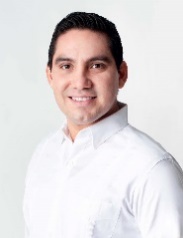 DIP. Jesús Efrén Pérez Ballote.VICEPRESIDENTE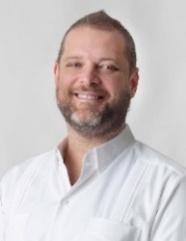 DIP. HARRY GERARDO RODRÍGUEZ BOTELLO FIERRO.secretariO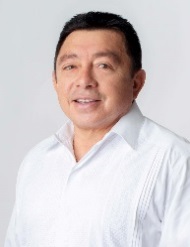 DIP. JOSÉ CRESCENCIO GUTIÉRREZ GONZÁLEZ.SECRETARIA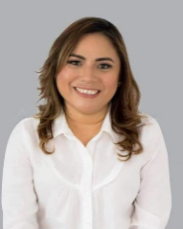 DIP. CARMEN GUADALUPE GONZÁLEZ MARTÍN.VOCAL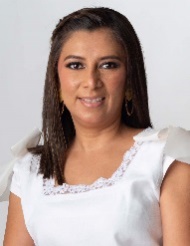 DIP. DAFNE CELINA LÓPEZ OSORIO.VOCAL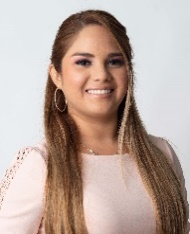 DIP. INGRID DEL PILAR SANTOS DÍAZ.Esta hoja de firmas pertenece al Dictámen con proyecto de Decreto que modifica a la Ley de Hacienda del Municipio de Uayma, Yucatán y a la Ley de Ingresos del Municipio de Uayma, Yucatán, para el ejercicio fiscal 2022, en materia de actualización de tasas, cuotas y tarifasEsta hoja de firmas pertenece al Dictámen con proyecto de Decreto que modifica a la Ley de Hacienda del Municipio de Uayma, Yucatán y a la Ley de Ingresos del Municipio de Uayma, Yucatán, para el ejercicio fiscal 2022, en materia de actualización de tasas, cuotas y tarifasEsta hoja de firmas pertenece al Dictámen con proyecto de Decreto que modifica a la Ley de Hacienda del Municipio de Uayma, Yucatán y a la Ley de Ingresos del Municipio de Uayma, Yucatán, para el ejercicio fiscal 2022, en materia de actualización de tasas, cuotas y tarifasEsta hoja de firmas pertenece al Dictámen con proyecto de Decreto que modifica a la Ley de Hacienda del Municipio de Uayma, Yucatán y a la Ley de Ingresos del Municipio de Uayma, Yucatán, para el ejercicio fiscal 2022, en materia de actualización de tasas, cuotas y tarifasVOCAL 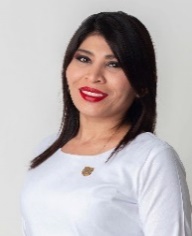 DIP. ALEJANDRA DE LOS ÁNGELES NOVELO SEGURA.VOCAL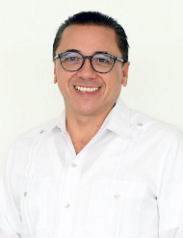 DIP. VÍCTOR HUGO LOZANO POVEDA.VOCAL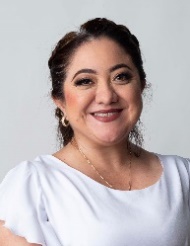 DIP. FABIOLA LOEZA NOVELO.Esta hoja de firmas pertenece al Dictámen con proyecto de Decreto que modifica a la Ley de Hacienda del Municipio de Uayma, Yucatán y a la Ley de Ingresos del Municipio de Uayma, Yucatán, para el ejercicio fiscal 2022, en materia de actualización de tasas, cuotas y tarifasEsta hoja de firmas pertenece al Dictámen con proyecto de Decreto que modifica a la Ley de Hacienda del Municipio de Uayma, Yucatán y a la Ley de Ingresos del Municipio de Uayma, Yucatán, para el ejercicio fiscal 2022, en materia de actualización de tasas, cuotas y tarifasEsta hoja de firmas pertenece al Dictámen con proyecto de Decreto que modifica a la Ley de Hacienda del Municipio de Uayma, Yucatán y a la Ley de Ingresos del Municipio de Uayma, Yucatán, para el ejercicio fiscal 2022, en materia de actualización de tasas, cuotas y tarifasEsta hoja de firmas pertenece al Dictámen con proyecto de Decreto que modifica a la Ley de Hacienda del Municipio de Uayma, Yucatán y a la Ley de Ingresos del Municipio de Uayma, Yucatán, para el ejercicio fiscal 2022, en materia de actualización de tasas, cuotas y tarifas